Załącznik nr 7 do umowyTab. 2. Zakładane efekty kształcenia dla 6-cio miesięcznej praktyki zawodowej na kierunku kształcenia studiów: administracja prowadzonym w PWSZ w Elblągu i odniesienie ich do modelowych efektów kształcenia, efektów dla praktyki kursowej i pilotażowej*) Wymagane rozwiązanie co najmniej dwóch zadań (mini zadań). Założenia określa zakładowy opiekun praktyk z uwzględnieniem zapisów zawartych w szczegółowym programie pilotażowej praktyki zawodowej.……………………………..…….(podpis i pieczęć służbowa osoby        reprezentującej Uczelnię)NrOpis efektów kształcenia dla praktyki zawodowejOdniesienie do efektów:Odniesienie do efektów:Odniesienie do efektów:Efekt osiąganyw ramach praktyki:Efekt osiąganyw ramach praktyki:NrOpis efektów kształcenia dla praktyki zawodowejModelowychObszarowychKierunkowychkursowejpilotażowej01Zna specyfikę pracy w administracji oraz strukturę organizacyjną i zadania instytucji, w której odbywa praktykęMoS01MoS02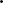 S1P_W02S1P_W06S1P_W07S1P_U02S1P_U08K1P_W02K1P_W04 K1P_U04K1P_U23X02Student potrafi organizować pracę własną w instytucji, nabywa nowych form aktywności zawodowych, rozpoznaje formy finansowania działań w instytucji*MoS03MoS09S1P_U06S1P_W06S1P_U03 S1P_U07S1P_K07S1P_U02 S1P_U09 S1P_U10 K1P_W02K1P_W04  K1P_U03K1P_U23XX03Student nabywa umiejętności organizacyjnych, obsługuje petentów,  nawiązuje kontakty z instytucjami i innymi podmiotami funkcjonującymi w gospodarce. Koordynuje działania administracyjno – organizacyjneMoS05MoS08S1P_W06  S1P_U06S1P_K05K1P_W02K1P_W04K1P_U23K1P_U24 K1P_K02K1P_K10XX04Student aktywnie uczestniczy w życiu instytucji oraz kreatywnie rozwiązuje problemy organizacyjne.MoS04S1P_U03 S1P_U05 S1P_U06K1P_U23K1P_U24 K1P_K02K1P_K08K1P_K10 XX05Student zdobywa umiejętności interpersonalneMoS10 MoS11S1P_K02S1P_K05S1P_U05K1P_K02K1P_K08K1P_K10 XX06Potrafi interpretować zjawiska wpływające negatywnie na funkcjonowanie administracji i proponuje koncepcje rozwiązania takich problemów.*MoS06MoS12S1P_W06S1P_U02S1P_U03S1P_U07 S1P_U08S1P_K04K1P_U02K1P_U06X07Potrafi rozwiązać rzeczywiste zadanie zawodowe związane z wykonywaniem obowiązków na zajmowanym w czasie praktyki stanowisku pracy.*MoS07S1P_U06S1P_W06S1P_U03 S1P_U06 S1P_U07S1P_K07K1P_U03K1P_U23K1P_K01X